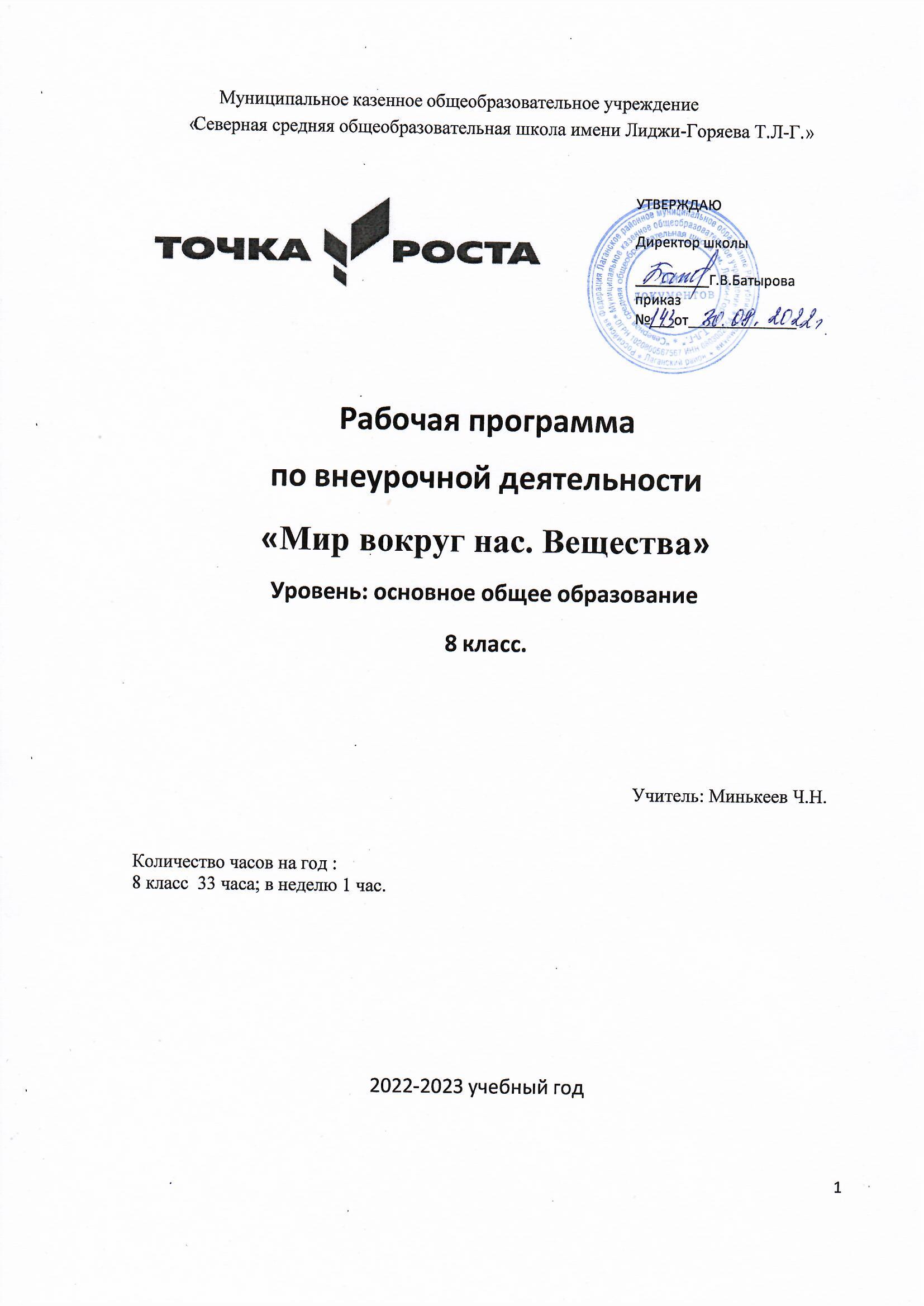 Пояснительная запискаРабочая программа внеурочной деятельности «Мир вокруг нас.Вещества.» разработана в соответствии с: - Федеральным государственным образовательным стандартом основного общего образования, утверждённого приказом Министерства образования и науки Российской Федерации от 17.12.2010 г. №1897 (Приказ Министерства образования и науки Российской Федерации о внесении изменений в ФГОС ООО от 29.12.2014 г. № 1644)с учётом программы по учебному предмету «Химия» 8 класс (Химия. Рабочие программы. Предметная линия учебников Г.Е.Рудзитиса, Ф.Г.Фельдмана 8-9 классы: пособие для учителей общеобразовательных организаций /Н.Н.Гара –М.: Просвещение 2014 г. На проведение  занятий внеурочной деятельности «Мир вокруг нас» отводится 1 час в неделю в рамках внеурочной деятельности, предусмотренной ФГОС  (35 часов в год)Цель: углубить знания о природе веществ, взаимосвязи  явлений, познакомить   с способами получения веществЗадачи:1.образовательные:расширить и углубить знания о природе родного края;освоить навыки исследовательской работы;развивать представления о природе как единой целостной системе;учить грамотно добывать информацию;достигать более высоких показателей в учёбе.2.Воспитательные:способствовать воспитанию любви к природе родного края;способствовать пониманию личной ответственности за природные объекты;способствовать воспитанию инициативы, ответственности, активности, самостоятельности.                                 3.Развивающие:способствовать развитию познавательного интереса;способствовать формированию умения: формулировать проблему, определять тему, цель, задачи, методы, делать выводы;способствовать формированию умения и навыков общения, оформления исследовательских работ;                        Условия реализации программы:1.наличие опыта организации исследовательской деятельности у педагога;2.расположение школы в близости с объектами исследования;3.наличие методической литературы.                                     Основные принципы реализации программы:научность;доступность;субъектность;деятельный и личностный подходы;результативность.                        Формы занятий - теоретические:1).беседа;2)доклад;3)викторина;4)работа с источниками информации;                       Формы занятий – практические:1).экскурсии;2)практикум в природе;3)работа с компьютером. ПЛАНИРУЕМЫЕ РЕЗУЛЬТАТЫ ИЗУЧЕНИЯ УЧЕБНОГО ПРЕДМЕТА Прогнозируемые результаты Формирование личных качеств обучающихся,Формирование положительной атмосферы внутри классного коллектива,Формирование у учащихся умения видеть и понимать ценность образования, значимость химического знания для каждого человека независимо от его профессиональной деятельности.Формирование у учащихся целостного представления о мире и роли химии в создании современной естественно-научной картины мира; умения объяснять объекты и процессы окружающей действительности: природной, социальной, культурной, технической среды, используя для этого химические знания.Приобретение обучающимися опыта разнообразной деятельности, познания и самопознания; ключевых навыков, имеющих универсальное значение для различных видов деятельности: решения проблем, принятия решений, поиска, анализа и обработки информации, сотрудничества, безопасного обращения с веществами в повседневной жизни.Планируемые результаты реализации программы Личностные универсальные учебные действияВ рамках ценностного и эмоционального компонентов будут сформированы:• уважение к личности и её достоинству, доброжелательное отношение к окружающим, нетерпимость к любым видам насилия и готовность противостоять им;• уважение к ценностям семьи, любовь к природе, признание ценности здоровья, своего и других людей, оптимизм в восприятии мира;• потребность в самовыражении и самореализации, социальном признании;• позитивная моральная самооценка и моральные чувства — чувство гордости при следовании моральным нормам, переживание стыда и вины при их нарушении.• готовность и способность к выполнению норм и требований школьной жизни, прав и обязанностей учащегося;• умение вести диалог на основе равноправных отношений и взаимного уважения и принятия; умение конструктивно разрешать конфликты;• готовность и способность к выполнению моральных норм в отношении взрослых и сверстников в школе, во внеучебных видах деятельности;• потребность в участии в общественной жизни ближайшего социального окружения, общественно полезной деятельности;• устойчивый познавательный интерес и становление смыслообразующей функции познавательного мотива;• готовность к выбору профильного образования.Выпускник получит возможность для формирования:• выраженной устойчивой учебно-познавательной мотивации и интереса к учению;• готовности к самообразованию и самовоспитанию;• адекватной позитивной самооценки и Я-концепции;• морального сознания на конвенциональном уровне, способности к решению моральных дилемм на основе учёта позиций участников дилеммы, ориентации на их мотивы и чувства; устойчивое следование в поведении моральным нормам и этическим требованиям;• эмпатии как осознанного понимания и сопереживания чувствам других, выражающейся в поступках, направленных на помощь и обеспечение благополучия.Коммуникативные универсальные учебные действияВыпускник научится:• учитывать разные мнения и стремиться к координации различных позиций в сотрудничестве;• формулировать собственное мнение и позицию, аргументировать и координировать её с позициями партнёров в сотрудничестве при выработке общего решения в совместной деятельности;• устанавливать и сравнивать разные точки зрения, прежде чем принимать решения и делать выбор;• аргументировать свою точку зрения, спорить и отстаивать свою позицию не враждебным для оппонентов образом;• задавать вопросы, необходимые для организации собственной деятельности и сотрудничества с партнёром;• осуществлять взаимный контроль и оказывать в сотрудничестве необходимую взаимопомощь;• адекватно использовать речь для планирования и регуляции своей деятельности;• адекватно использовать речевые средства для решения различных коммуникативных задач; владеть устной и письменной речью; строить монологическое контекстное высказывание;• организовывать и планировать учебное сотрудничество с учителем и сверстниками, определять цели и функции участников, способы взаимодействия; планировать общие способы работы;• осуществлять контроль, коррекцию, оценку действий партнёра, уметь убеждать;• работать в группе — устанавливать рабочие отношения, эффективно сотрудничать и способствовать продуктивной кооперации; интегрироваться в группу сверстников и строить продуктивное взаимодействие со сверстниками и взрослыми;• основам коммуникативной рефлексии;• использовать адекватные языковые средства для отображения своих чувств, мыслей, мотивов и потребностей;• отображать в речи (описание, объяснение) содержание совершаемых действий как в форме громкой социализированной речи, так и в форме внутренней речи.Выпускник получит возможность научиться:• учитывать и координировать отличные от собственной позиции других людей в сотрудничестве;• учитывать разные мнения и интересы и обосновывать собственную позицию;• понимать относительность мнений и подходов к решению проблемы;• продуктивно разрешать конфликты на основе учёта интересов и позиций всех участников, поиска и оценки альтернативных способов разрешения конфликтов; договариваться и приходить к общему решению в совместной деятельности, в том числе в ситуации столкновения интересов;• брать на себя инициативу в организации совместного действия (деловое лидерство);• оказывать поддержку и содействие тем, от кого зависит достижение цели в совместной деятельности; • осуществлять коммуникативную рефлексию как осознание оснований собственных действий и действий партнёра;• в процессе коммуникации достаточно точно, последовательно и полно передавать партнёру необходимую информацию как ориентир для построения действия;• вступать в диалог, а также участвовать в коллективном обсуждении проблем, участвовать в дискуссии и аргументировать свою позицию, владеть монологической и диалогической формами речи в соответствии с грамматическими и синтаксическими нормами родного языка;• следовать морально-этическим и психологическим принципам общения и сотрудничества на основе уважительного отношения к партнёрам, внимания к личности другого, адекватного межличностного восприятия, готовности адекватно реагировать на нужды других, в частности оказывать помощь и эмоциональную поддержку партнёрам в процессе достижения общей цели совместной деятельности;• устраивать эффективные групповые обсуждения и обеспечивать обмен знаниями между членами группы для принятия эффективных совместных решений; • в совместной деятельности чётко формулировать цели группы и позволять её участникам проявлять собственную энергию для достижения этих целей.Познавательные универсальные учебные действияВыпускник научится:• основам реализации проектно-исследовательской деятельности;• проводить наблюдение и эксперимент под руководством учителя;• осуществлять расширенный поиск информации с использованием ресурсов библиотек и Интернета;• создавать и преобразовывать модели и схемы для решения задач;• осуществлять выбор наиболее эффективных способов решения задач в зависимости от конкретных условий;• давать определение понятиям;• устанавливать причинно-следственные связи;• осуществлять логическую операцию установления родовидовых отношений, ограничение понятия;• обобщать понятия — осуществлять логическую операцию перехода от видовых признаков к родовому понятию, от понятия с меньшим объёмом к понятию с большим объёмом;• осуществлять сравнение, сериацию и классификацию, самостоятельно выбирая основания и критерии для указанных логических операций;• строить классификацию на основе дихотомического деления (на основе отрицания);• строить логическое рассуждение, включающее установление причинно-следственных связей;• объяснять явления, процессы, связи и отношения, выявляемые в ходе исследования;• основам ознакомительного, изучающего, усваивающего и поискового чтения;• структурировать тексты, включая умение выделять главное и второстепенное, главную идею текста, выстраивать последовательность описываемых событий;Выпускник получит возможность научиться:• основам рефлексивного чтения;• ставить проблему, аргументировать её актуальность;• самостоятельно проводить исследование на основе применения методов наблюдения и эксперимента;• выдвигать гипотезы о связях и закономерностях событий, процессов, объектов;• организовывать исследование с целью проверки гипотез;• делать умозаключения (индуктивное и по аналогии) и выводы на основе аргументации.ЛИЧНОСТНЫЕ,  МЕТАПРЕДМЕТНЫЕ, ПРЕДМЕТНЫЕ РЕЗУЛЬТАТЫ ОСВОЕНИЯ ВНЕУРОЧНОЙ ДЕЯТЕЛЬНОСТИЗанятия дают возможность достичь личностных результатов: воспитание российской гражданской идентичности: патриотизма, любви и уважению к Отечеству, чувства гордости за свою Родину, за российскую химическую науку;формирование целостного мировоззрения, соответствующего современному уровню развития науки  и общественной практики, а также социальному, культурному, языковому и духовному многообразию современного мира;формирование ответственного отношения к учению, готовности и способности к саморазвитию и самообразованию на основе мотивации к обучению и познанию, выбору профильного образования на основе информации о существующих профессиях и личных профессиональных предпочтений, осознанному построению индивидуальной образовательной траектории с учетом устойчивых познавательных интересов;формирование коммуникативной компетентности в образовательной, общественно полезной, учебно-исследовательской, творческой и других видах деятельности;формирование понимания ценности здорового и безопасного образа жизни; усвоение правил индивидуального и коллективного безопасного поведения в чрезвычайных ситуациях, угрожающих жизни и здоровью людей;формирование познавательной и информационной культуры, в том числе развитие навыков самостоятельной работы с учебными пособиями, книгами, доступными инструментами и техническими средствами информационных технологий;формирование основ экологического сознания на основе признания ценности жизни во всех её проявлениях и необходимости ответственного, бережного отношения к окружающей среде;развитие готовности к решению творческих задач, умения находить адекватные способы поведения и взаимодействия с партнерами во время учебной и внеучебной деятельности, способности оценивать проблемные ситуации и оперативно принимать ответственные решения в различных продуктивных видах деятельности (учебная поисково-исследовательская, клубная, проектная, кружковая и т. п. )Метапредметными  результатами освоения программы являются: овладение навыками самостоятельного приобретения новых знаний, организации учебной деятельности, поиска средств её осуществления;умение планировать пути достижения целей на основе самостоятельного анализа условий и средств их достижения, выделять альтернативные способы достижения цели и выбирать наиболее эффективный способ, осуществлять познавательную рефлексию в отношении действий по решению учебных и познавательных задач.умение понимать проблему, ставить вопросы, выдвигать гипотезу, давать определение понятиям, классифицировать, структурировать материал, проводить эксперименты, аргументировать собственную позицию, формулировать выводы и заключения;умение соотносить свои действия с планируемыми результатами, осуществлять контроль своей деятельности в процессе достижения результата, определять способы действий в рамках предложенных условий и требований, корректировать свои действия в соответствии с изменяющейся ситуацией;формирование и развитие компетентности в области использования инструментов и технических средств информационных технологий (компьютеров и программного обеспечения) как инструментально основы развития коммуникативных и познавательных универсальных учебных действий;умение создавать, применять и преобразовывать знаки и символы, модели и схемы для решения учебных и познавательных задач;умение извлекать информацию из различных источников (включая средства массовой информации, компакт-диски учебного назначения, ресурсы Интернета), свободно пользоваться справочной литературой, в том числе и на электронных носителях, соблюдать нормы информационной избирательности, этики;умение на практике пользоваться основными логическими приемами, методами наблюдения, моделирования, объяснения, решения проблем, прогнозирования и др.;умение организовывать свою жизнь в соответствии с представлениями о здоровом образе жизни, правах и обязанностях гражданина, ценностях бытия, культуры и социального взаимодействия;умение выполнять познавательные и практические задания, в том числе проектные;умение самостоятельно и аргументированно оценивать свои действия и действия одноклассников, содержательно обосновывая правильность или ошибочность результата и способа действия, адекватно оценивать объективную трудность как меру фактического или предполагаемого расхода ресурсов на решение задачи, а также свои возможности в достижении цели определенной сложности;умение работать в группе – эффективно сотрудничать и взаимодействовать на основе координации различных позиций при выработке общего решения в совместной деятельности; слушать партнера, формулировать и аргументировать свое мнение, корректно отстаивать свою позицию и координировать ее с позиции партнеров, в том числе в ситуации столкновения интересов; продуктивно разрешать конфликты на основе учета интересов и позиций всех его участников, поиска и оценки альтернативных способов разрешения конфликтов.Предметными результатами освоения являются:формирование первоначальных систематизированных представлений о веществах, их превращениях и практическом применении; овладение понятийным аппаратом и символическим языком химии;осознание объективно значимости основ химической науки как области современного естествознания, химических превращений органических и неорганических веществ как основы многих явлений живой и неживой природы; углубление представлений о материальном единстве мира;   овладение основами химической грамотности: способностью анализировать и объективно оценивать жизненные ситуации, связанные с химией, навыками безопасного обращения с веществами, используемыми в повседневной жизни; умением анализировать и планировать экологически безопасное поведение в целях сбережения здоровья и окружающей среды;формирование умений устанавливать связи между реально наблюдаемыми химическими явлениями и процессами, происходящими в микромире, объяснять причины многообразия веществ, зависимость их свойств от состава и строения, а также зависимость применения веществ от их свойств;приобретения опыта использования различных методов изучения веществ; наблюдения за их превращениями при проведении несложных химических экспериментов с использованием лабораторного оборудования и приборов;умение оказывать первую помощь при отравлениях, ожогах и других травмах, связанных с веществами и лабораторным оборудованием;овладение приемами работы с информацией химического содержания, представленной в разно форме (в виде текста, формул, графиков, табличных данных, схем, фотографий и др.)создание основы для формирования интереса к расширению и углублению химических знаний и выбора химии как профильного предмета при переходе на ступень среднего (полного) общего образования, а в дальнейшем и в качестве сферы свое профессиональной деятельности;формирование представлений о значении химической науки в решении современных экологических проблем, в том числе в предотвращении техногенных и экологических катастроф.СОДЕРЖАНИЕ КУРСА ВНЕУРОЧНОЙ ДЕЯТЕЛЬНОСТИI. Химия вокруг нас. Значение химии в народном хозяйстве, в развитии науки и в познании окружающего мира. Экскурсия в химическую лабораторию.Знакомство с приемами лабораторной техники. Правила ТБ. Правила безопасной работы в химической лаборатории: со стеклом, металлом, пробками и т.д. Предметы лабораторного оборудования. Техника демонстрации эксперимента. Практическая работа: резка тонких стеклянных трубок, обработка пробок, монтаж приборов для получения газов на герметичность.Способы очистки веществ и разделения смесей. Очистка веществ от примесей. Чистые вещества в лаборатории, науке и технике. Практическая работа. Очистка загрязненных веществ фильтрованием, выпариванием, возгонкой, перекристаллизацией, дистилляцией.Вода. Растворы. Охрана водных ресурсов. Проблема пресной воды. Растворы в природе и технике. Практическая работа. Приготовление растворов заданной концентрации, получение насыщенных и пересыщенных растворов, использование графиков растворимости. Кристаллы в природе и технике. Методика выращивания единичных кристаллов. Практическая работа. Получение кристаллических друз на металлических каркасах. Химия в быту. Сообщение учащихся о красителях, СМС, искусственных и синтетических волокнах и тканях и т.д. Практическая работа. Приготовление красящих пигментов, выведение пятен ржавчины, чернил, жира, йода и т.д.II. Простейшие способы получения веществ.   Пиротехнические опыты. Подготовка и практическое проведение экспериментов с участием легко воспламеняющихся веществ (самовозгорание костра и т.д.). Занимательные опыты. Практическая работа – отработка методики проведения эксперимента на эффектных опытах (дым без огня, «сиреневый» туман, химическое «золото» и т.д.) под руководством преподавателя, обучение наблюдению, выявлению условий начала и протекания реакций, ведению записей. Решение экспериментально-расчетных задач. Отработка методики решения экспериментальных и расчетных задач с использованием исследовательской деятельности учащихся, умения идентифицировать вещества по их физическим и химическим свойствам.Тематический планКАЛЕНДАРНО-ТЕМАТИЧЕСКОЕ ПЛАНИРОВАНИЕУчебно- методическое обеспечение внеурочной деятельности химииЛитература для учителя:О.С. Габриелян Химия: Учебник для общеобразовательных школ (8-11 классы), Дрофа 2005.Н.С.Ахметов. Химия: Учебник для общеобразовательной школы с углубленным изучением химии, М., 1996.Г.П.Хомченко. Пособие по химии для поступающих в ВУЗы, М., 1997.Н.Е.Кузменко,В.В.Еремин,В.А.Попков .Современныйкурсдляпоступающих в ВУЗы. М., 1997,
т.т.1-3.Н.Л.Глинка. Общая химия. Л., Химия,1990.Литература для обучающихся:1.Н.Е.Кузменко, В.В.Еремин  2500 задач по химии Изд. Экзамен. 2005.2.Химия. Пособие-репетитор для поступающих в ВУЗы.
Под ред.А.С.Егорова, Р.-Д., изд.  «Феникс»,2000 г.3.И.К. Шиманович и др. Общая химия (в формулах, определениях, схемах). Мн., «Университетское», 1996.4.А.В.Суворов, А.Б.Никольский. Общая химия, СПб, «Химия», 1995.5.В.М.Потапов, С.Н.Татаринчик. Органическая химия. М.
Химия, 1989.Кузьменко Н. Е. и др. Химия. Для школьников ст. кл. и поступающих в вузы: Учеб. пособие/ Н. Е. Кузьменко, В. В. Еремин, В. А. Попков. - М.: Дрофа, 1997 и более поздние издания .№Раздел, темаКоличество часов1Химия вокруг нас. Значение химии в народном хозяйстве, в развитии науки и в познании окружающего мира.Экскурсия в химическую лабораторию.Знакомство с приемами лабораторной техники. Правила ТБ.Правила безопасной работы в химической лаборатории: со стеклом, металлом, пробками и т.д. Предметы лабораторного оборудования. Техника демонстрации эксперимента.Способы очистки веществ и разделения смесей. Очистка веществ от примесей.Чистые вещества в лаборатории, науке и технике. Практическая работа.Очистка загрязненных веществ фильтрованием, выпариванием, возгонкой, перекристаллизацией, дистилляцией.Вода. Растворы. Охрана водных ресурсов. Проблема пресной воды.Растворы в природе и технике. Практическая работа. Приготовление растворов заданной концентрации, получение насыщенных и ненасыщенных растворов, использование графиков растворимости.Кристаллы в природе и технике. Методика выращивания единичных кристаллов.1.11 Практическая работа. Получение кристаллических друз на металлических каркасах.1.12 Химия в быту. Сообщение учащихся о красителях, СМС, искусственных и синтетических волокнах и тканях.1.13 Практическая работа. Приготовление красящих пигментов, выведение пятен ржавчины, чернил, жира, йода и т.д.132 Простейшие способы получения веществ.Пиротехнические опыты. Подготовка и практическое проведение экспериментов с участием легко воспламеняющихся веществ (самовозгорание костра).Сиреневый туман.Белый туманМониторинг качества питьевой воды.Мониторинг качества питьевой воды.Химические продукты: «сок ,молоко, вода, кровь»Самовозгорание  костра.«Перо жар – птицы» - цветные огни.Дым без огняХимическое «Золото»Извержение вулканаФараоновы змеиПолучение фантастических цветовКак невидимое сделать видимымЗима в стакане.Получение «золотого дождя»Решение экспериментально-расчетных задачРешение экспериментально-расчетных задачРешение экспериментально-расчетных задачРешение экспериментально-расчетных задачРешение экспериментально-расчетных задачРешение экспериментально-расчетных задач22Всего: 3535№ урока Форма занятия (Т.-теорет; П.-практич. С- самостоят)Тема занятияПланируемые результатыПланируемые результатыПланируемые результатыНаличие инструктажа техники безопасностиДата занятияДата занятия№ урока Форма занятия (Т.-теорет; П.-практич. С- самостоят)Тема занятияПредметные (по элементам системы знаний)МетапредметныеЛичностныеНаличие инструктажа техники безопасностиДата занятияДата занятия№ урока Форма занятия (Т.-теорет; П.-практич. С- самостоят)Тема занятияПредметные (по элементам системы знаний)МетапредметныеЛичностныеНаличие инструктажа техники безопасностиПланФакт1.П.Значение химии в народном хозяйстве, в развитии науки и в познании окружающего мира.Приобретение школьником химических  знаний, первичного понимания реальности и повседневной жизни.Осуществлять поиск необходимой информации, учиться высказывать своё предположение в ходе работы с различными источниками информации, учиться работать в паре и в группе овладевать навыками самоконтроляуважительное отношение к иному мнению готовность и способность обучающихся к саморазвитию;02.092.Т.Экскурсия в химическую лабораторию.Приобретение школьником  знаний о безопасной работе в химическом кабинете.осуществлять поиск необходимой информации;- строить понятные для партнёра высказывания; овладевать навыками самоконтроля в общении со сверстниками.готовность и способность обучающихся к саморазвитию;Инструктаж по Т.Б.09.093.Т.Знакомство с приемами лабораторной техники. Правила ТБ. Получение школьником опыта самостоятельного действия, умения ориентироваться в химических веществах в быту, в повседневной жизни, безопасного использования их.Осуществлять поиск необходимой информации, учиться высказывать своё предположение в ходе работы с различными источниками информации, учиться работать в паре и в группе овладевать навыками самоконтроля в общении со сверстниками и взрослыми;самооценка на основе критериев успешности этой деятельности; целостный, социально-ориентированный взгляд на мир в единстве и разнообразии природы, готовность и способность обучающихся к саморазвитию;Инструктаж по Т.Б.16.094.П.Правила безопасной работы в химической лаборатории: со стеклом, металлом, пробками и т.д. Предметы лабораторного оборудования. Техника демонстрации эксперимента.Получение школьником опыта самостоятельного действия, умения ориентироваться в химических веществах в быту, в повседневной жизни, безопасного использования их.учиться наблюдать и осознавать происходящие явления, формулировать своё собственное мнение и позицию,учиться  грамотно задавать вопросы и участвовать в диалоге.гражданская идентичность в форме осознания «Я», самооценка на основе критериев успешности этой деятельности; целостный, социально-ориентированный взгляд на мир в единстве и разнообразии природы,Инструктаж по Т.Б.23.095 П.Способы очистки веществ и разделения смесей. Очистка веществ от примесей.Получение школьником опыта самостоятельного действия, умения ориентироваться в химических веществах в быту, в повседневной жизни, безопасного использования их.учиться наблюдать и осознавать происходящие явления, формулировать своё собственное мнение и позицию,учиться  грамотно задавать вопросы и участвовать в диалоге. самооценка на основе критериев успешности этой деятельности; целостный, социально-ориентированный взгляд на мир в единстве и разнообразии природы,Инструктаж по Т.Б., защита проектов, презентаций.     30.096.Т.+ П.Чистые вещества в лаборатории, науке и технике. Практическая работа.Получение школьником опыта самостоятельного действия, умения ориентироваться в химических веществах в быту, в повседневной жизни, безопасного использования их.учиться наблюдать и осознавать происходящие явления, формулировать своё собственное мнение и позицию,учиться  грамотно задавать вопросы и участвовать в диалоге. самооценка на основе критериев успешности этой деятельности; целостный, социально-ориентированный взгляд на мир в единстве и разнообразии природы,Инструктаж по Т.Б.07.107.Т.+ П.Очистка загрязненных веществ фильтрованием, выпариванием, возгонкой, перекристаллизацией, дистилляцией.Получение школьником опыта переживания и позитивного отношения Осуществлять поиск необходимой информации, учиться высказывать своё предположение в ходе работы с различными источниками информацииуважительное отношение к иному мнению 14.108.Вода. Растворы. Охрана водных ресурсов. Проблема пресной воды.Получение школьником опыта переживания и позитивного отношения Учиться самостоятельно выполнять задания самооценка на основе критериев успешности этой деятельности; целостный, социально-ориентированный взгляд на мир в единстве и разнообразии природы,21.109. П.Растворы в природе и технике. Практическая работа. Приготовление растворов заданной концентрации, получение насыщенных и ненасыщенных растворов, использование графиков растворимости.Получение школьником опыта самостоятельного действия, умения ориентироваться в химических веществах в быту, в повседневной жизни, безопасного использования их.осуществлять поиск необходимой информации; учиться наблюдать и осознавать происходящие явления, формулировать своё собственное мнение и позицию, учиться  грамотно задавать вопросы и участвовать в диалоге. самооценка на основе критериев успешности этой деятельности; целостный, социально-ориентированный взгляд на мир в единстве и разнообразии природы,Инструктаж по Т.Б.,  28.1010.П.Кристаллы в природе и технике. Методика выращивания единичных кристаллов.Получение школьником опыта самостоятельного действия, умения ориентироваться в химических веществах в быту, в повседневной жизни, безопасного использования их. учиться наблюдать и осознавать происходящие явления, формулировать своё собственное мнение и позицию,учиться  грамотно задавать вопросы и участвовать в диалоге.навыки сотрудничества в разных ситуациях, умение не создавать конфликты и находить выходы из спорных ситуаций;Инструктаж по Т.Б., защита проектов, презентаций.     11.1111.П.Практическая работа. Получение кристаллических друз на металлических каркасах.Получение школьником опыта самостоятельного действия, умения ориентироваться в химических веществах в быту, в повседневной жизни, безопасного использования их.. осуществлять поиск необходимой информации, учиться наблюдать и осознавать происходящие явления, формулировать своё собственное мнение и позицию, учиться  грамотно задавать вопросы и участвовать в диалоге.готовность и способность обучающихся к саморазвитию;Инструктаж по Т.Б.18.1112.П.Химия в быту. Сообщение учащихся о красителях, СМС, искусственных и синтетических волокнах и тканях.Получение школьником опыта самостоятельного действия, умения ориентироваться в химических веществах в быту, в повседневной жизни, безопасного использования их.Осуществлять поиск необходимой информации, учиться высказывать своё предположение в ходе работы с различными источниками информации, учиться работать в паре и в группе овладевать навыками самоконтроля в общении, учиться наблюдать и осознавать происходящие явления, формулировать своё собственное мнение и позицию, учиться  грамотно задавать вопросы и участвовать в диалоге.эстетические потребности, ценности и чувства; Инструктаж по Т.Б.25.1113.П.Практическая работа. Приготовление красящих пигментов, выведение пятен ржавчины, чернил, жира, йода и т.д.Получение школьником опыта самостоятельного действия, умения ориентироваться в химических веществах в быту, в повседневной жизни, безопасного использования их.учиться наблюдать и осознавать происходящие явления, формулировать своё собственное мнение и позицию,учиться  грамотно задавать вопросы и участвовать в диалоге.готовность и способность обучающихся к саморазвитию;Инструктаж по Т.Б.02.1214.П.Пиротехнические опыты. Подготовка и практическое проведение экспериментов с участием легко воспламеняющихся веществ (самовозгорание костра).Получение школьником опыта самостоятельного действия, умения ориентироваться в химических веществах в быту, в повседневной жизни, безопасного использования их. учиться наблюдать и осознавать происходящие явления, формулировать своё собственное мнение и позицию, учиться  грамотно задавать вопросы и участвовать в диалоге.навыки сотрудничества в разных ситуацияхИнструктаж по Т.Б.09.1215.П.«Сиреневый туман»Получение школьником опыта самостоятельного действия, умения ориентироваться в химических веществах в быту, в повседневной жизни, безопасного использования их. учиться наблюдать и осознавать происходящие явления, формулировать своё собственное мнение и позицию, учиться  грамотно задавать вопросы и участвовать в диалоге.самооценка на основе критериев успешности этой деятельности; целостный, социально-ориентированный взгляд на мир в единстве и разнообразии природы, навыки сотрудничества в разных ситуацияхИнструктаж по Т.Б.16.1216.Т.+ 2 П.«Белый туман»Получение школьником опыта самостоятельного действия, умения ориентироваться в химических веществах в быту, в повседневной жизни, безопасного использования их.Осуществлять поиск необходимой информации, учиться высказывать своё предположение в ходе работы с различными источниками информации, учиться работать в паре и в группе овладевать навыками самоконтроля в общении со сверстниками и взрослыми;навыки сотрудничества в разных ситуациях, умение не создавать конфликты и находить выходы из спорных ситуаций;Инструктаж по Т.Б., защита проектов, презентаций.     22.1217-18Т.+П.+С.Мониторинг качества  питьевой водыПолучение школьником опыта самостоятельного действия, умения ориентироваться в химических веществах в быту, в повседневной жизни, безопасного использования их.Осуществлять поиск необходимой информации, учиться высказывать своё предположение в ходе работы с различными источниками информации, учиться работать в паре и в группе овладевать навыками самоконтроля, учиться наблюдать и осознавать происходящие явления, формулировать своё собственное мнение и позицию, учиться  грамотно задавать вопросы и участвовать в диалоге.самооценка на основе критериев успешности этой деятельности; целостный, социально-ориентированный взгляд на мир в единстве и разнообразии природы,Инструктаж по Т.Б., тестирование, защита проектов, презентаций.     29.1219.Т.+П.Химические продукты: «сок, вода, молоко» Получение школьником опыта самостоятельного действия, умения ориентироваться в химических веществах в быту, в повседневной жизни, безопасного использования их.Осуществлять поиск необходимой информации, учиться высказывать своё предположение в ходе работы с различными источниками информации, учиться работать в паре и в группе овладевать навыками самоконтроля, учиться наблюдать и осознавать происходящие явления, формулировать своё собственное мнение и позицию, учиться  грамотно задавать вопросы и участвовать в диалоге.готовность и способность обучающихся к саморазвитию;Инструктаж по Т.Б.,защита проектов, презентаций.     13.0120.П.Самовозгорание костраПолучение школьником опыта самостоятельного действия, умения ориентироваться в химических веществах в быту, в повседневной жизни, безопасного использования их.Осуществлять поиск необходимой информации, учиться высказывать своё предположение в ходе работы с различными источниками информации, учиться наблюдать и осознавать происходящие явления, формулировать своё собственное мнение и позицию, учиться  грамотно задавать вопросы и участвовать в диалоге.самооценка на основе критериев успешности этой деятельности; целостный, социально-ориентированный взгляд на мир в единстве и разнообразии природы, готовность и способность обучающихся к саморазвитию;Инструктаж по Т.Б.20.0121.П.«Перо жар-птицы» - цветные огниПриобретение школьником химических знаний.Осуществлять поиск необходимой информации, учиться высказывать своё предположение в ходе работы с различными источниками информации, учиться работать в паре и в группе овладевать навыками самоконтроляготовность и способность обучающихся к саморазвитию;Инструктаж по Т.Б.27.0122.П.Дым без огняПолучение школьником опыта самостоятельного действия, умения ориентироваться в химических веществах в быту, в повседневной жизни, безопасного использования их.учиться наблюдать и осознавать происходящие явления, формулировать своё собственное мнение и позицию, учиться  грамотно задавать вопросы и участвовать в диалоге.готовность и способность обучающихся к саморазвитию;Инструктаж по Т.Б.22.Т.+П.Химическое «золото»Получение школьником опыта переживания и позитивного отношения к базовым ценностям обществаОсуществлять поиск необходимой информации, учиться высказывать своё предположение в ходе работы с различными источниками информации,  учиться наблюдать и осознавать происходящие явления, формулировать своё собственное мнение и позицию ,учиться  грамотно задавать вопросы и участвовать в диалоге.гражданская идентичность в форме осознания «Я», самооценка на основе критериев успешности этой деятельности; целостный, социально-ориентированный взгляд на мир в единстве и разнообразии природы,23.П.Извержение вулканаПолучение школьником опыта самостоятельного действия, умения ориентироваться в химических веществах в быту, в повседневной жизни, безопасного использования их.учиться наблюдать и осознавать происходящие явления, формулировать своё собственное мнение и позицию, учиться  грамотно задавать вопросы и участвовать в диалоге.эстетические потребности, ценности и чувства; Инструктаж по Т.Б.24.П.Фараоновы змеиПолучение школьником опыта самостоятельного действия, умения ориентироваться в химических веществах в быту, в повседневной жизни, безопасного использования их. учиться наблюдать и осознавать происходящие явления, формулировать своё собственное мнение и позицию, учиться  грамотно задавать вопросы и участвовать в диалоге.самооценка на основе критериев успешности этой деятельности; целостный, социально-ориентированный взгляд на мир в единстве и разнообразии природы,Инструктаж по Т.Б., защита проектов, презентаций.     25.П.Получение фантастических цветовПолучение школьником опыта самостоятельного действия, умения ориентироваться в химических веществах в быту, в повседневной жизни, безопасного использования их. учиться наблюдать и осознавать происходящие явления, формулировать своё собственное мнение и позицию, учиться  грамотно задавать вопросы и участвовать в диалоге.учиться наблюдать и осознавать происходящие явления, формулировать своё собственное мнение и позицию, учиться  грамотно задавать вопросы и участвовать в диалоге.Инструктаж по Т.Б.26.ПКак невидимое сделать видимымПриобретение школьником химических  знанийОсуществлять поиск необходимой информации, учиться высказывать своё предположение в ходе работы с различными источниками информации с реактивами, учиться работать в паре и в группе овладевать навыками самоконтролясамооценка на основе критериев успешности этой деятельности; целостный, социально-ориентированный взгляд на мир в единстве и разнообразии природы,Инструктаж по Т.Б27.ПЗима в стакане.Получение школьником опыта самостоятельного действия, умения ориентироваться в химических веществах в быту, в повседневной жизни, безопасного использования их.учиться наблюдать и осознавать происходящие явления, формулировать своё собственное мнение и позицию, учиться  грамотно задавать вопросы и участвовать в диалоге.самооценка на основе критериев успешности этой деятельности; целостный, социально-ориентированный взгляд на мир в единстве и разнообразии природы,Инструктаж по Т.Б28.ППолучение «золотого дождя»Получение школьником опыта самостоятельного действия, умения ориентироваться в химических веществах в быту, в повседневной жизни, безопасного использования их.учиться наблюдать и осознавать происходящие явления, формулировать своё собственное мнение и позицию, учиться  грамотно задавать вопросы и участвовать в диалоге.самооценка на основе критериев успешности этой деятельности; целостный, социально-ориентированный взгляд на мир в единстве и разнообразии природы,Инструктаж по Т.Б29.Т+СРешение экспериментально-расчетных задачПолучение школьником опыта самостоятельного действия, уменияучиться наблюдать и осознавать происходящие явления, формулировать своё собственное мнение и позицию, учиться  грамотно задавать вопросы и участвовать в диалоге.учиться наблюдать и осознавать происходящие явления, формулировать своё собственное мнение и позицию, учиться  грамотно задавать вопросы и участвовать в диалоге.30.Т+СРешение экспериментально-расчетных задачПолучение школьником опыта самостоятельного действия, уменияучиться наблюдать и осознавать происходящие явления, формулировать своё собственное мнение и позицию, учиться  грамотно задавать вопросы и участвовать в диалоге.учиться наблюдать и осознавать происходящие явления, формулировать своё собственное мнение и позицию, учиться  грамотно задавать вопросы и участвовать в диалоге.31.Т+СРешение экспериментально-расчетных задачПолучение школьником опыта самостоятельного действия, уменияучиться наблюдать и осознавать происходящие явления, формулировать своё собственное мнение и позицию, учиться  грамотно задавать вопросы и участвовать в диалоге.учиться наблюдать и осознавать происходящие явления, формулировать своё собственное мнение и позицию, учиться  грамотно задавать вопросы и участвовать в диалоге.32.Т+СРешение экспериментально-расчетных задачПолучение школьником опыта самостоятельного действия, уменияучиться наблюдать и осознавать происходящие явления, формулировать своё собственное мнение и позицию, учиться  грамотно задавать вопросы и участвовать в диалоге.учиться наблюдать и осознавать происходящие явления, формулировать своё собственное мнение и позицию, учиться  грамотно задавать вопросы и участвовать в диалоге.33.Т+СРешение экспериментально-расчетных задачПолучение школьником опыта самостоятельного действия, уменияучиться наблюдать и осознавать происходящие явления, формулировать своё собственное мнение и позицию, учиться  грамотно задавать вопросы и участвовать в диалоге.учиться наблюдать и осознавать происходящие явления, формулировать своё собственное мнение и позицию, учиться  грамотно задавать вопросы и участвовать в диалоге.34.Т+СРешение экспериментально-расчетных задачПолучение школьником опыта самостоятельного действия, уменияучиться наблюдать и осознавать происходящие явления, формулировать своё собственное мнение и позицию, учиться  грамотно задавать вопросы и участвовать в диалоге.учиться наблюдать и осознавать происходящие явления, формулировать своё собственное мнение и позицию, учиться  грамотно задавать вопросы и участвовать в диалоге.35.Решение экспериментально-расчетных задачПолучение школьником опыта самостоятельного действия, уменияучиться наблюдать и осознавать происходящие явления, формулировать своё собственное мнение и позицию, учиться  грамотно задавать вопросы и участвовать в диалоге.учиться наблюдать и осознавать происходящие явления, формулировать своё собственное мнение и позицию, учиться  грамотно задавать вопросы и участвовать в диалоге.